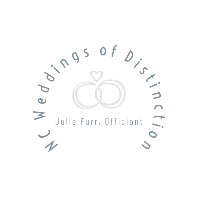 WORDS OF WISDOM QUESTIONSYour answers will be used to create a short talk delivered by Julie during your ceremony.Please email your answers to ncweddingsofdistinction@yahoo.comYour Name:Partner’s Name:Wedding Date:I want to marry this person because s/he:What I admire most about him/her (and why) is:Tell me about his/her strongest value or ethic:His/her favorite thing is:I laugh at him/her when:I think s/he will make a wonderful_____________, because:His/her biggest quirk or idiosyncrasy is:He/she laughs at me when:I knew I loved him/her when:If I described him/her in 3 words, they would be:My deepest hope is that:OPTIONAL: Choose this only if both of you are doing it.I want to thank:(if desired) SPECIFICALLY FOR: